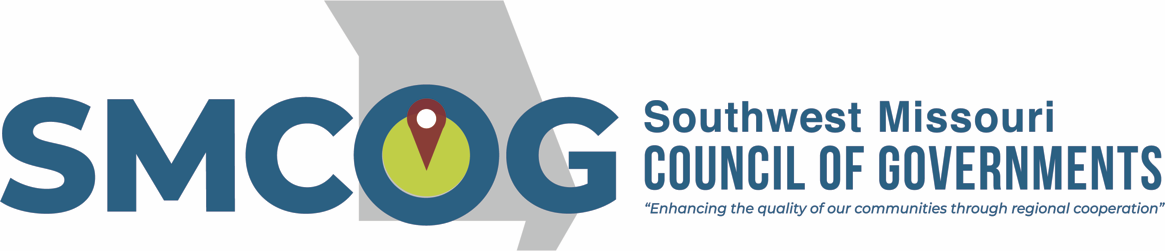 Southwest Missouri Council of GovernmentsBoard of Directors Meeting NoticeWednesday, January 25, 20239:00 a.m.The Library Center, 4653 S.Campbell, Springfield, MOAGENDA Open MeetingCall to Order – Cindy Stephens
Introductions and AnnouncementsApproval of January 25, 2023 Meeting AgendaBOARD OF DIRECTORS ACTION REQUESTED TO APPROVE AGENDA FOR THE JANUARY 25, 2023 MEETINGApproval of December 7, 2022 Meeting Minutes		BOARD OF DIRECTORS ACTION REQUESTED TO APPROVE MINUTES OF THE       	DECEMBER 7, 2022 BOARD MEETINGGuest Speaker – Angie Snyder, Planner – Ozarks Headwaters Recycling & Materials                                 Management District                                Topic:  Paint stewardship legislationLegislative ReportsUS Senator Hawley’s Office – Erin EngelmeyerUS Senator Schmitt  – Mike Ussery/Tucker JobesUS Congressman Burlison’s Office – Steve HelmsUS Congresswoman Alford’s Office - State Legislative ReportsBusinessOther Business – Cindy StephensPartner UpdatesAshley Venolia/Cody Green – USDA-Rural DevelopmentFrank Miller/Beth Schaller – MoDOT SW DistrictSara Fields/Natasha Longpine – Ozarks Transportation Organization (OTO)Andy Schiller/Rob Hunt – Missouri Department of Natural Resources (MoDNR)Ronda Burnett – Missouri Department of Conservation (MDC)Cynthia Collins – Ozark Region Workforce Development BoardJessica Tate – MO Higher Education & Workforce DevelopmentTheresa Sampaio – Missouri Department of Economic Development (MoDED)Alex Cobb – SeniorAgeAlice Wingo – Community Foundation of the Ozarks (CFO)K.   Stacy Burks – Red CrossMember Updates – This is an opportunity for SMCOG members to provide updates or introduce items of regional concern for discussion.Adjourn   Next SMCOG Board Meeting:  March 22, 2023This meeting is open to the public in accordance with Missouri law. A copy of this agenda was posted for public view at the SMCOG office at 110 Park Central Square, Springfield, MO 65806 on January 20, 2023 and online at smcog.org. SMCOG complies with Title VI of the Civil Rights Act of 1964 and related statutes and regulations in all programs and activities. For more information or to obtain a Title VI Complaint Form, see www.smcog.org, or call (417) 836-6900. Persons who require special accommodations under the Americans with Disabilities Act or persons who require translation services (free of charge) should contact Jane Hood at (417) 836-6273 at least 4 working days prior to the meeting date.